THÔNG TIN CÁ NHÂN / CV    QUÁ TRÌNH ĐÀO TẠOĐại học (1999 – 2003):	Đại học Thủy sản Nha Trang	Chuyên ngành: Nuôi trồng Thủy sảnCao học (2012 – 2014):Đại học Hải dương và Công nghệ . Nhật Bản(  of Marine Science and )Chuyên ngành: Khoa học và công nghệ thực phẩmCÁC KHÓA ĐÀO TẠO NGẮN HẠNTham gia lớp Scientific writing – 2010 (Trường Đại học Nha Trang tổ chức)Tham gia lớp bồi dưỡng tiếng Anh, kiến thức về công nghệ sinh học và xử lý số liệu năm 2010 (Đại học Nông Nghiệp I Hà Nội tổ chức)Tham gia lớp bổ sung kiến thức nghiệp vụ sư phạm năm 2011 (Trường Đại học Nha Trang tổ chức)Tham gia lớp Quản lý đàn cá bố mẹ - 2014 (Trường Đại học Nha Trang tổ chức)GIẢNG DẠYĐại học:	-    Bệnh học Thủy sản (ngành Nuôi trồng Thủy sản)Dược lý học (ngành Bệnh học thủy sản)Vi sinh vật ứng dụng (ngành Nuôi trồng Thủy sản) NGHIÊN CỨU KHOA HỌCTham gia chiến dịch: Nghiên cứu về bệnh tôm hùm sữa ở tỉnh Phú Yên và Khánh Hòa, 2007 – Thành viênTham gia đề tài cấp Bộ: Nghiên cứu hội chứng chết đỏ ở tôm chân trắng (Litopenaeus vannamei)  thương phẩm nuôi tại tỉnh Khánh Hòa và đề xuất các biện pháp phòng trị (2010-2012) - thành viênTham gia đề tài cấp Tỉnh:Khảo sát một số bệnh nguy hiểm thường gặp ở tôm chân trắng (Litopenaeus vannamei) nuôi thương phẩm tại Ninh Thuận và đề xuất biện pháp phòng ngừa, điều trị. (2013-2015) – Thành viênTham gia đề tài cấp Bộ: Nghiên cứu đặc điểm loài và phương thức lây nhiễm của ký sinh trùng Perkinsus spp. ký sinh trên nhuyễn thể tại Việt Nam. (2014 – 2016) – Thành viên.CÁC HOẠT ĐỘNG KHÁCTham gia nuôi tảo tại Trung tâm nghiên cứu giống và dịch bệnh thủy sản – trường Đại học Nha Trang – theo dự án hợp tác giữa Đại học Nha Trang với Đại học Khoa học và Công nghệ Nauy về Nuôi trồng thủy sản tại Việt Nam từ năm 2004 - 2005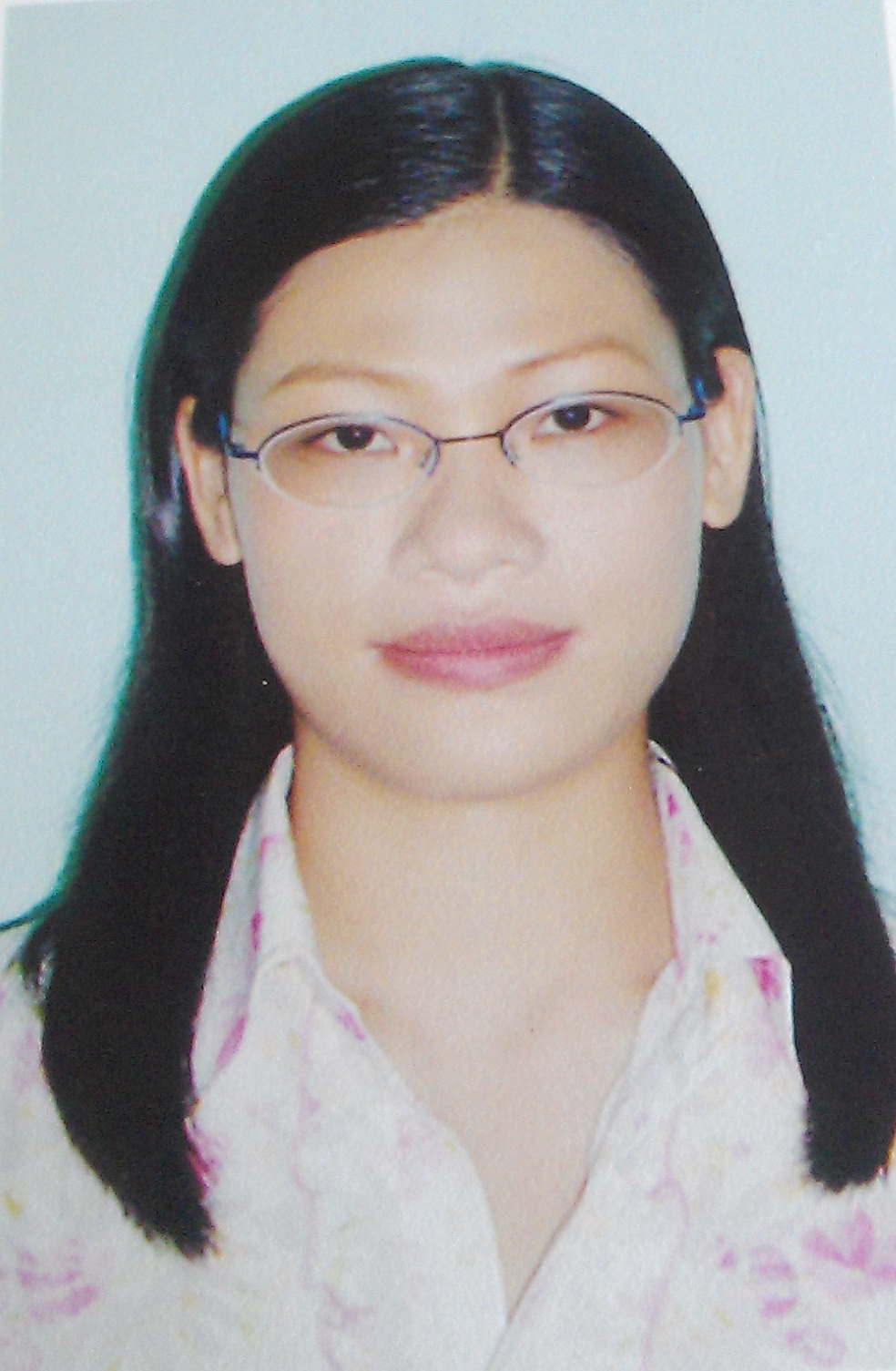 Thạc sĩ Hứa Thị Ngọc DungGiảng viên Viện Nuôi trồng Thủy sảnTrường Đại học Nha Trang02 Nguyễn Đình Chiểu, Tp Nha TrangCell phone:  +84.983911137Email: ndunghua@gmail.com